﻿ 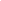 2 - 8  MAYIS  2014  HAFTASI PROGRAMI2 - 8  MAYIS  2014  HAFTASI PROGRAMI2 - 8  MAYIS  2014  HAFTASI PROGRAMI2 - 8  MAYIS  2014  HAFTASI PROGRAMI2 - 8  MAYIS  2014  HAFTASI PROGRAMI2 - 8  MAYIS  2014  HAFTASI PROGRAMI2 - 8  MAYIS  2014  HAFTASI PROGRAMI2 - 8  MAYIS  2014  HAFTASI PROGRAMI2 - 8  MAYIS  2014  HAFTASI PROGRAMI2 - 8  MAYIS  2014  HAFTASI PROGRAMISalon 1Salon 2Salon 3Salon 4Salon 5Salon 5OKUL GRUPLARINAOKUL GRUPLARINA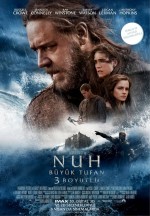 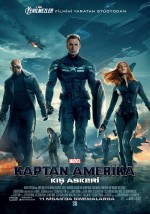 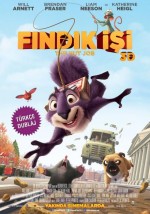 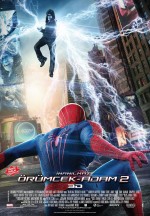 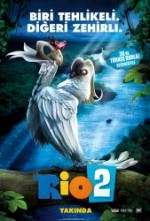 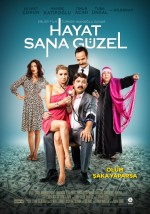 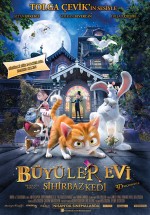 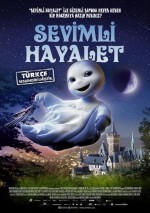 FİLM ADINUH:BÜYÜK TUFAN 2DKAPTAN AMERİKA 2DFINDIK İŞİ  2DÖRÜMCEK ADAM 2  3DRİO 2 2DHAYAT SANA GÜZEL 2DSİHİRBAZ KEDİ  2DSEVİMLİ HAYALET 2DFRAGMAN izleNUH:BÜYÜK TUFAN 2DKAPTAN AMERİKA  2DFINDIK İŞİ  2DÖRÜMCEK ADAM 2 3DRİO  2DHAYAT SANA GÜZEL 2DSİHİRBAZ KEDİ 2DSEVİMLİ HAYALET 2DFİLM DAKİKA134"136"85"142"101" 88" 82" 92"TÜRÜDram  AksyonAnimasyonMaceraAnimasyonKomediAnimasyonFantastikAltyazı                 AltyazıTürkçeAltyazıTürkçeTürkçeTürkçeTürkçeİZLEYİCİ13+15 A                 7+13 A     Çocuk7+13 A ŞiddetÇocuk13A (-)ÇocukÇocukP.Tesi-Perş Halk Günü+VDF10 TL                 10 TL  10 TL11 TL  10 TL10 TL 10 TLDiğer günler + Bayram10 - 12 TL              10 - 12 TL10 - 12 TL15 - 13 TL12 - 10 TL 12 - 10 TL  12 - 10 TL10 - 12 TL1.Seans11:0011:0011:1512:0011:0012:4511:0011:002.Seans13:45 13:4513:1515:0014:453.Seans16:3016:3015:1518:0017:00EKSTRA SEANSEKSTRA SEANS4.Seans19:15 19:1517:1521:0019:30YAPILIR.YAPILIR.5.Seans21:45   21:45 19:1521:456.Seans21:157.SeansTLF: 286 66 04 /05TLF: 286 66 04 /05Fax: 286 67 76Fax: 286 67 76Web: www.timshowcenter.comWeb: www.timshowcenter.comE-Mail : george.rizof@timshowcenter.com
twitter: @timsinemalari

İşletmeci salon ve seans değişikliği yapma hakkına sahiptir.E-Mail : george.rizof@timshowcenter.com
twitter: @timsinemalari

İşletmeci salon ve seans değişikliği yapma hakkına sahiptir.